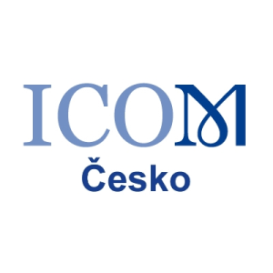 Ž Á D O S To příspěvek z prostředků Českého výboru  ICOMŽ Á D O S To příspěvek z prostředků Českého výboru  ICOMNázev žadatele*/ jméno**:Název žadatele*/ jméno**:Název žadatele*/ jméno**:Sídlo právn. osoby / adresa fyz. osoby:Sídlo právn. osoby / adresa fyz. osoby:Sídlo právn. osoby / adresa fyz. osoby:IČ:  IČ:  Telefon : E-mail:E-mail:E-mail:Jméno vysílané osoby nebo garanta akce:Jméno vysílané osoby nebo garanta akce:Jméno vysílané osoby nebo garanta akce:Zaměstnavatel (pokud je odlišný od žadatele):Zaměstnavatel (pokud je odlišný od žadatele):Zaměstnavatel (pokud je odlišný od žadatele):Pracovní zařazení, funkce:Pracovní zařazení, funkce:Pracovní zařazení, funkce:Telefon:Telefon:E-mail:Bankovní spojení žadatele:Bankovní spojení žadatele:Bankovní spojení žadatele:Členství žadatele v ICOM: individuální / institucionální, od roku             , členský průkaz č.Členství žadatele v ICOM: individuální / institucionální, od roku             , členský průkaz č.Členství žadatele v ICOM: individuální / institucionální, od roku             , členský průkaz č.Účel, pro který bude příspěvek použit  (uvést podle druhu účelu název projektu, odborný záměr, účast na zahraniční odborné akci,  ap.):Účel, pro který bude příspěvek použit  (uvést podle druhu účelu název projektu, odborný záměr, účast na zahraniční odborné akci,  ap.):Účel, pro který bude příspěvek použit  (uvést podle druhu účelu název projektu, odborný záměr, účast na zahraniční odborné akci,  ap.):Mezinárodní komitét:Mezinárodní komitét:Mezinárodní komitét:Téma:Téma:Téma:Místo a termín konání:Místo a termín konání:Místo a termín konání:Jsem žádán o aktivní účast (referát, přednáška ap.):    ano  neJsem žádán o aktivní účast (referát, přednáška ap.):    ano  neJsem žádán o aktivní účast (referát, přednáška ap.):    ano  neNázev referátu, přednášky: Název referátu, přednášky: Název referátu, přednášky: Bude publikován a kde:Bude publikován a kde:Bude publikován a kde:Členství a aktivita v mez. komitétu:Členství a aktivita v mez. komitétu:Členství a aktivita v mez. komitétu:Předpokládaná celková výše nákladů: Předpokládaná celková výše nákladů: Předpokládaná celková výše nákladů: Výše příspěvku požadovaného od Českého výboru ICOM v Kč: Výše příspěvku požadovaného od Českého výboru ICOM v Kč: Výše příspěvku požadovaného od Českého výboru ICOM v Kč: Přispívá někdo další (včetně zaměstnavatele) na účel, pro který je žádán příspěvek ICOM? Ano / NeKdo, na jaký účel a v jaké výši (tuto část žádosti doložte potvrzením zaměstnavatele):Přispívá někdo další (včetně zaměstnavatele) na účel, pro který je žádán příspěvek ICOM? Ano / NeKdo, na jaký účel a v jaké výši (tuto část žádosti doložte potvrzením zaměstnavatele):Přispívá někdo další (včetně zaměstnavatele) na účel, pro který je žádán příspěvek ICOM? Ano / NeKdo, na jaký účel a v jaké výši (tuto část žádosti doložte potvrzením zaměstnavatele):Informace o žadateli – právnické osoběInformace o žadateli – právnické osoběInformace o žadateli – právnické osoběOsoba jednající jménem právnické osoby:Osoba jednající jménem právnické osoby:Osoba jednající jménem právnické osoby:Funkce: Funkce: Funkce: Kontaktní adresa:Kontaktní adresa:Kontaktní adresa:Telefon, e-mail.: Telefon, e-mail.: Telefon, e-mail.: Podepsaný se touto žádostí zavazuje přijmout přidělenou podporu, která bude činit do 50 % a maximálně do 70 % prokázaných nákladů a pokud tyto náklady překročí předpokládanou celkovou výši nákladů, uhradí příjemce podpory částku tohoto překročení z vlastních zdrojů. Podepsaný se touto žádostí zavazuje přijmout přidělenou podporu, která bude činit do 50 % a maximálně do 70 % prokázaných nákladů a pokud tyto náklady překročí předpokládanou celkovou výši nákladů, uhradí příjemce podpory částku tohoto překročení z vlastních zdrojů. Podepsaný se touto žádostí zavazuje přijmout přidělenou podporu, která bude činit do 50 % a maximálně do 70 % prokázaných nákladů a pokud tyto náklady překročí předpokládanou celkovou výši nákladů, uhradí příjemce podpory částku tohoto překročení z vlastních zdrojů. Podepsaný prohlašuje, že všechny údaje uvedené v této žádosti jsou pravdivé a že nezamlčel žádnou ze skutečností, které by mohly mít pro udělení příspěvku rozhodující význam.Podepsaný prohlašuje, že všechny údaje uvedené v této žádosti jsou pravdivé a že nezamlčel žádnou ze skutečností, které by mohly mít pro udělení příspěvku rozhodující význam.Podepsaný prohlašuje, že všechny údaje uvedené v této žádosti jsou pravdivé a že nezamlčel žádnou ze skutečností, které by mohly mít pro udělení příspěvku rozhodující význam.………………………….................                            ................................................................              datum                                                                            podpis žadatele                                                                                      (u institucionálních členů ředitel)………………………….................                            ................................................................              datum                                                                            podpis žadatele                                                                                      (u institucionálních členů ředitel)………………………….................                            ................................................................              datum                                                                            podpis žadatele                                                                                      (u institucionálních členů ředitel)Záznam o výsledku projednání v Českém výboru ICOM:Záznam o výsledku projednání v Českém výboru ICOM:Záznam o výsledku projednání v Českém výboru ICOM:Požadovaná výše příspěvku:Požadovaná výše příspěvku:Požadovaná výše příspěvku:Přidělená výše příspěvku:Přidělená výše příspěvku:Přidělená výše příspěvku:Datum:Datum:Podpisy členů předsednictva ČV ICOM: .........................................................................…...........................................................................................................................................................................................................................................................................................................................* Název žadatele – o dotaci žádá právnická osoba (např. muzeum) pro osobu, kterou vysílá na akci (např. konference mezinárodní komise ICOM), nebo garanta připravované akce** Jméno – o dotaci žádá fyzická osoba, bez záštity instituce* Název žadatele – o dotaci žádá právnická osoba (např. muzeum) pro osobu, kterou vysílá na akci (např. konference mezinárodní komise ICOM), nebo garanta připravované akce** Jméno – o dotaci žádá fyzická osoba, bez záštity instituce* Název žadatele – o dotaci žádá právnická osoba (např. muzeum) pro osobu, kterou vysílá na akci (např. konference mezinárodní komise ICOM), nebo garanta připravované akce** Jméno – o dotaci žádá fyzická osoba, bez záštity instituce